Are you considering applying for the position of Secondary Library Monitor?WE ARE LOOKING FOR STUDENTS FROM YEAR 7 -12 WHO ARE: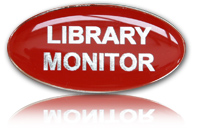 		  Reliable	              Respectful		  Trustworthy 		                                                     Willing to show initiative  THE POSITION OF SECONDARY LIBRARYMONITOR INVOLVES: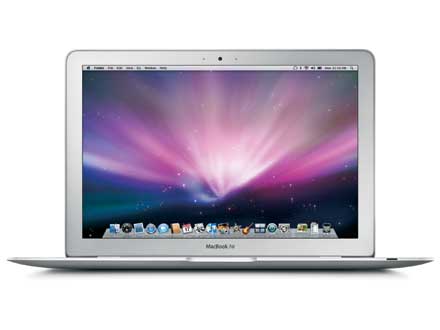  Assisting with lunchtime activities E.G. Mac Circle, Craft Club, Games. Assisting with the design and creation of library displays. Assisting students to locate books. Assisting with library tours and special events.Tidying shelves and putting books away. Working at the borrowing desk helping with loans and returns.TO APPLY FOR THE POSITION COMPLETE THE FOLLOWING AND TICK THE BOXES WHEN YOU’RE FINISHED.  Pick up an application from the Library. 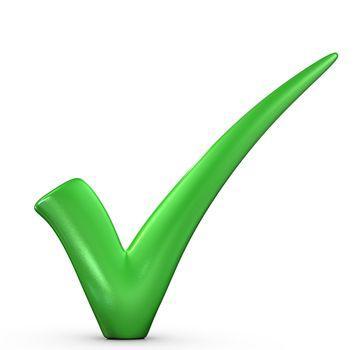   Write a brief explanation of why you would like this position. Obtain 2 recommendations from teachers. Return the completed application and make an appointment for an interview with   Mrs McKellar in the Library.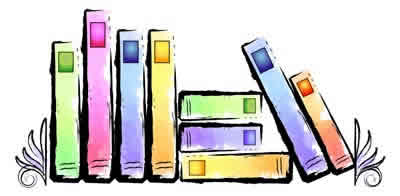 Name: 	____________________________________________________Form Class: 	_____________________Why would you like the position of Secondary Library Monitor?_______________________________________________________________________________________________________________________________________________________________________________________________________________________________________________________________________________________________________________________________________________ PLEASE NOTE: The position is offered for a 6 month or 12 month period.Your Signature: _____________________________  Date:___________________Teacher Recommendation 1Teacher Recommendation 2